. OBIECTIV: OBIECTIV: Amenajare intersectie intre Drumul National DN 39 (E87) km 29+940 si drumul comunal DC 6 (intrarea in Costinesti), Comuna Costinesti, Judetul Constanta Amenajare intersectie intre Drumul National DN 39 (E87) km 29+940 si drumul comunal DC 6 (intrarea in Costinesti), Comuna Costinesti, Judetul Constanta Amenajare intersectie intre Drumul National DN 39 (E87) km 29+940 si drumul comunal DC 6 (intrarea in Costinesti), Comuna Costinesti, Judetul Constanta Amenajare intersectie intre Drumul National DN 39 (E87) km 29+940 si drumul comunal DC 6 (intrarea in Costinesti), Comuna Costinesti, Judetul Constanta Amenajare intersectie intre Drumul National DN 39 (E87) km 29+940 si drumul comunal DC 6 (intrarea in Costinesti), Comuna Costinesti, Judetul Constanta Amenajare intersectie intre Drumul National DN 39 (E87) km 29+940 si drumul comunal DC 6 (intrarea in Costinesti), Comuna Costinesti, Judetul Constanta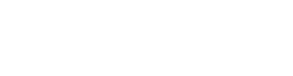  OBIECTUL: OBIECTUL: Amenajare intersectie Amenajare intersectie Amenajare intersectie Amenajare intersectie Amenajare intersectie Amenajare intersectie OBIECTUL: OBIECTUL: Amenajare intersectie Amenajare intersectie Amenajare intersectie Amenajare intersectie Amenajare intersectie Amenajare intersectie STADIUL FIZIC: STADIUL FIZIC: Trotuare giratoriu Trotuare giratoriu Trotuare giratoriu Trotuare giratoriu Trotuare giratoriu Trotuare giratoriu Trotuare giratoriu Beneficiar: Beneficiar: ________________________________________ ________________________________________ ________________________________________ ________________________________________ ________________________________________ ________________________________________ ________________________________________ Proiectant: Proiectant: ________________________________________ ________________________________________ ________________________________________ ________________________________________ ________________________________________ ________________________________________ ________________________________________ Executant: Executant: ________________________________________ ________________________________________ ________________________________________ ________________________________________ ________________________________________ ________________________________________ ________________________________________ F3 - LISTA cu cantitati de lucrari pe categorii de lucrari F3 - LISTA cu cantitati de lucrari pe categorii de lucrari F3 - LISTA cu cantitati de lucrari pe categorii de lucrari F3 - LISTA cu cantitati de lucrari pe categorii de lucrari F3 - LISTA cu cantitati de lucrari pe categorii de lucrari F3 - LISTA cu cantitati de lucrari pe categorii de lucrari F3 - LISTA cu cantitati de lucrari pe categorii de lucrari F3 - LISTA cu cantitati de lucrari pe categorii de lucrari F3 - LISTA cu cantitati de lucrari pe categorii de lucrari F3 - LISTA cu cantitati de lucrari pe categorii de lucrari F3 - LISTA cu cantitati de lucrari pe categorii de lucrari F3 - LISTA cu cantitati de lucrari pe categorii de lucrari F3 - LISTA cu cantitati de lucrari pe categorii de lucrari - lei - - lei - - lei - - lei - SECTIUNEA TEHNICA SECTIUNEA TEHNICA SECTIUNEA TEHNICA SECTIUNEA TEHNICA SECTIUNEA TEHNICA SECTIUNEA TEHNICA SECTIUNEA TEHNICA SECTIUNEA TEHNICA SECTIUNEA TEHNICA SECTIUNEA TEHNICA SECTIUNEA TEHNICA SECTIUNEA FINANCIARA SECTIUNEA FINANCIARA Nr. Capitolul de lucrari Capitolul de lucrari Capitolul de lucrari Capitolul de lucrari Capitolul de lucrari Capitolul de lucrari U.M. U.M. Cantitatea Cantitatea Pretul unitar (exclusiv TVA) - lei - TOTALUL (exclusiv TVA) - lei - 0 1 1 1 1 1 1 2 2 3 3 4 5 = 3 x 4 1 RCSA06A% RCSA06A% Umplutura de pamant, exec.in str.oriz. 20-30cm, udate si batute cu maiul de mana, incl.imprastiatul Umplutura de pamant, exec.in str.oriz. 20-30cm, udate si batute cu maiul de mana, incl.imprastiatul Umplutura de pamant, exec.in str.oriz. 20-30cm, udate si batute cu maiul de mana, incl.imprastiatul Umplutura de pamant, exec.in str.oriz. 20-30cm, udate si batute cu maiul de mana, incl.imprastiatul mc mc 165.18 165.18 1 RCSA06A% RCSA06A% Umplutura de pamant, exec.in str.oriz. 20-30cm, udate si batute cu maiul de mana, incl.imprastiatul Umplutura de pamant, exec.in str.oriz. 20-30cm, udate si batute cu maiul de mana, incl.imprastiatul Umplutura de pamant, exec.in str.oriz. 20-30cm, udate si batute cu maiul de mana, incl.imprastiatul Umplutura de pamant, exec.in str.oriz. 20-30cm, udate si batute cu maiul de mana, incl.imprastiatul mc mc material: material: 1 RCSA06A% RCSA06A% Umplutura de pamant, exec.in str.oriz. 20-30cm, udate si batute cu maiul de mana, incl.imprastiatul Umplutura de pamant, exec.in str.oriz. 20-30cm, udate si batute cu maiul de mana, incl.imprastiatul Umplutura de pamant, exec.in str.oriz. 20-30cm, udate si batute cu maiul de mana, incl.imprastiatul Umplutura de pamant, exec.in str.oriz. 20-30cm, udate si batute cu maiul de mana, incl.imprastiatul mc mc manopera: manopera: 1 RCSA06A% RCSA06A% Umplutura de pamant, exec.in str.oriz. 20-30cm, udate si batute cu maiul de mana, incl.imprastiatul Umplutura de pamant, exec.in str.oriz. 20-30cm, udate si batute cu maiul de mana, incl.imprastiatul Umplutura de pamant, exec.in str.oriz. 20-30cm, udate si batute cu maiul de mana, incl.imprastiatul Umplutura de pamant, exec.in str.oriz. 20-30cm, udate si batute cu maiul de mana, incl.imprastiatul mc mc utilaj: utilaj: 1 RCSA06A% RCSA06A% Umplutura de pamant, exec.in str.oriz. 20-30cm, udate si batute cu maiul de mana, incl.imprastiatul Umplutura de pamant, exec.in str.oriz. 20-30cm, udate si batute cu maiul de mana, incl.imprastiatul Umplutura de pamant, exec.in str.oriz. 20-30cm, udate si batute cu maiul de mana, incl.imprastiatul Umplutura de pamant, exec.in str.oriz. 20-30cm, udate si batute cu maiul de mana, incl.imprastiatul mc mc transport: transport: 2 20010473 20010473 Pamant de umplutura Pamant de umplutura Pamant de umplutura Pamant de umplutura mc mc 165.18 165.18 2 20010473 20010473 Pamant de umplutura Pamant de umplutura Pamant de umplutura Pamant de umplutura mc mc material: material: 2 20010473 20010473 Pamant de umplutura Pamant de umplutura Pamant de umplutura Pamant de umplutura mc mc manopera: manopera: 2 20010473 20010473 Pamant de umplutura Pamant de umplutura Pamant de umplutura Pamant de umplutura mc mc utilaj: utilaj: 2 20010473 20010473 Pamant de umplutura Pamant de umplutura Pamant de umplutura Pamant de umplutura mc mc transport: transport: 3 TRA01A05P TRA01A05P Transportul rutier al pamintului sau molozului cu autobasculanta dist.= 5 km                       $ Transportul rutier al pamintului sau molozului cu autobasculanta dist.= 5 km                       $ Transportul rutier al pamintului sau molozului cu autobasculanta dist.= 5 km                       $ Transportul rutier al pamintului sau molozului cu autobasculanta dist.= 5 km                       $ tone tone 297.33 297.33 3 TRA01A05P TRA01A05P Transportul rutier al pamintului sau molozului cu autobasculanta dist.= 5 km                       $ Transportul rutier al pamintului sau molozului cu autobasculanta dist.= 5 km                       $ Transportul rutier al pamintului sau molozului cu autobasculanta dist.= 5 km                       $ Transportul rutier al pamintului sau molozului cu autobasculanta dist.= 5 km                       $ tone tone material: material: 3 TRA01A05P TRA01A05P Transportul rutier al pamintului sau molozului cu autobasculanta dist.= 5 km                       $ Transportul rutier al pamintului sau molozului cu autobasculanta dist.= 5 km                       $ Transportul rutier al pamintului sau molozului cu autobasculanta dist.= 5 km                       $ Transportul rutier al pamintului sau molozului cu autobasculanta dist.= 5 km                       $ tone tone manopera: manopera: 3 TRA01A05P TRA01A05P Transportul rutier al pamintului sau molozului cu autobasculanta dist.= 5 km                       $ Transportul rutier al pamintului sau molozului cu autobasculanta dist.= 5 km                       $ Transportul rutier al pamintului sau molozului cu autobasculanta dist.= 5 km                       $ Transportul rutier al pamintului sau molozului cu autobasculanta dist.= 5 km                       $ tone tone utilaj: utilaj: 3 TRA01A05P TRA01A05P Transportul rutier al pamintului sau molozului cu autobasculanta dist.= 5 km                       $ Transportul rutier al pamintului sau molozului cu autobasculanta dist.= 5 km                       $ Transportul rutier al pamintului sau molozului cu autobasculanta dist.= 5 km                       $ Transportul rutier al pamintului sau molozului cu autobasculanta dist.= 5 km                       $ tone tone transport: transport: 4 TsH01XA TsH01XA Extragerea pamantului vegetal necesar amenajarii spatiilor decorative sau de consolidare ...teren mijlociu Extragerea pamantului vegetal necesar amenajarii spatiilor decorative sau de consolidare ...teren mijlociu Extragerea pamantului vegetal necesar amenajarii spatiilor decorative sau de consolidare ...teren mijlociu Extragerea pamantului vegetal necesar amenajarii spatiilor decorative sau de consolidare ...teren mijlociu mc mc 25.00 25.00 4 TsH01XA TsH01XA Extragerea pamantului vegetal necesar amenajarii spatiilor decorative sau de consolidare ...teren mijlociu Extragerea pamantului vegetal necesar amenajarii spatiilor decorative sau de consolidare ...teren mijlociu Extragerea pamantului vegetal necesar amenajarii spatiilor decorative sau de consolidare ...teren mijlociu Extragerea pamantului vegetal necesar amenajarii spatiilor decorative sau de consolidare ...teren mijlociu mc mc material: material: 4 TsH01XA TsH01XA Extragerea pamantului vegetal necesar amenajarii spatiilor decorative sau de consolidare ...teren mijlociu Extragerea pamantului vegetal necesar amenajarii spatiilor decorative sau de consolidare ...teren mijlociu Extragerea pamantului vegetal necesar amenajarii spatiilor decorative sau de consolidare ...teren mijlociu Extragerea pamantului vegetal necesar amenajarii spatiilor decorative sau de consolidare ...teren mijlociu mc mc manopera: manopera: 4 TsH01XA TsH01XA Extragerea pamantului vegetal necesar amenajarii spatiilor decorative sau de consolidare ...teren mijlociu Extragerea pamantului vegetal necesar amenajarii spatiilor decorative sau de consolidare ...teren mijlociu Extragerea pamantului vegetal necesar amenajarii spatiilor decorative sau de consolidare ...teren mijlociu Extragerea pamantului vegetal necesar amenajarii spatiilor decorative sau de consolidare ...teren mijlociu mc mc utilaj: utilaj: 4 TsH01XA TsH01XA Extragerea pamantului vegetal necesar amenajarii spatiilor decorative sau de consolidare ...teren mijlociu Extragerea pamantului vegetal necesar amenajarii spatiilor decorative sau de consolidare ...teren mijlociu Extragerea pamantului vegetal necesar amenajarii spatiilor decorative sau de consolidare ...teren mijlociu Extragerea pamantului vegetal necesar amenajarii spatiilor decorative sau de consolidare ...teren mijlociu mc mc transport: transport: 5 20010472 20010472 Pamant vegetal Pamant vegetal Pamant vegetal Pamant vegetal mc mc 25.00 25.00 5 20010472 20010472 Pamant vegetal Pamant vegetal Pamant vegetal Pamant vegetal mc mc material: material: 5 20010472 20010472 Pamant vegetal Pamant vegetal Pamant vegetal Pamant vegetal mc mc manopera: manopera: 5 20010472 20010472 Pamant vegetal Pamant vegetal Pamant vegetal Pamant vegetal mc mc utilaj: utilaj: 5 20010472 20010472 Pamant vegetal Pamant vegetal Pamant vegetal Pamant vegetal mc mc transport: transport: 6 TSD01A1 TSD01A1 Imprastierea cu lopata a pamant. afinat,strat uniform 10-30cm. gros cu sfarim. bulg. teren...teren usor Imprastierea cu lopata a pamant. afinat,strat uniform 10-30cm. gros cu sfarim. bulg. teren...teren usor Imprastierea cu lopata a pamant. afinat,strat uniform 10-30cm. gros cu sfarim. bulg. teren...teren usor Imprastierea cu lopata a pamant. afinat,strat uniform 10-30cm. gros cu sfarim. bulg. teren...teren usor mc mc 25.00 25.00 6 TSD01A1 TSD01A1 Imprastierea cu lopata a pamant. afinat,strat uniform 10-30cm. gros cu sfarim. bulg. teren...teren usor Imprastierea cu lopata a pamant. afinat,strat uniform 10-30cm. gros cu sfarim. bulg. teren...teren usor Imprastierea cu lopata a pamant. afinat,strat uniform 10-30cm. gros cu sfarim. bulg. teren...teren usor Imprastierea cu lopata a pamant. afinat,strat uniform 10-30cm. gros cu sfarim. bulg. teren...teren usor mc mc material: material: 6 TSD01A1 TSD01A1 Imprastierea cu lopata a pamant. afinat,strat uniform 10-30cm. gros cu sfarim. bulg. teren...teren usor Imprastierea cu lopata a pamant. afinat,strat uniform 10-30cm. gros cu sfarim. bulg. teren...teren usor Imprastierea cu lopata a pamant. afinat,strat uniform 10-30cm. gros cu sfarim. bulg. teren...teren usor Imprastierea cu lopata a pamant. afinat,strat uniform 10-30cm. gros cu sfarim. bulg. teren...teren usor mc mc manopera: manopera: 6 TSD01A1 TSD01A1 Imprastierea cu lopata a pamant. afinat,strat uniform 10-30cm. gros cu sfarim. bulg. teren...teren usor Imprastierea cu lopata a pamant. afinat,strat uniform 10-30cm. gros cu sfarim. bulg. teren...teren usor Imprastierea cu lopata a pamant. afinat,strat uniform 10-30cm. gros cu sfarim. bulg. teren...teren usor Imprastierea cu lopata a pamant. afinat,strat uniform 10-30cm. gros cu sfarim. bulg. teren...teren usor mc mc utilaj: utilaj: 6 TSD01A1 TSD01A1 Imprastierea cu lopata a pamant. afinat,strat uniform 10-30cm. gros cu sfarim. bulg. teren...teren usor Imprastierea cu lopata a pamant. afinat,strat uniform 10-30cm. gros cu sfarim. bulg. teren...teren usor Imprastierea cu lopata a pamant. afinat,strat uniform 10-30cm. gros cu sfarim. bulg. teren...teren usor Imprastierea cu lopata a pamant. afinat,strat uniform 10-30cm. gros cu sfarim. bulg. teren...teren usor mc mc transport: transport: 7 TRA01A05P TRA01A05P Transportul rutier al pamintului sau molozului cu autobasculanta dist.= 5 km                       $ Transportul rutier al pamintului sau molozului cu autobasculanta dist.= 5 km                       $ Transportul rutier al pamintului sau molozului cu autobasculanta dist.= 5 km                       $ Transportul rutier al pamintului sau molozului cu autobasculanta dist.= 5 km                       $ tone tone 45.00 45.00 7 TRA01A05P TRA01A05P Transportul rutier al pamintului sau molozului cu autobasculanta dist.= 5 km                       $ Transportul rutier al pamintului sau molozului cu autobasculanta dist.= 5 km                       $ Transportul rutier al pamintului sau molozului cu autobasculanta dist.= 5 km                       $ Transportul rutier al pamintului sau molozului cu autobasculanta dist.= 5 km                       $ tone tone material: material: 7 TRA01A05P TRA01A05P Transportul rutier al pamintului sau molozului cu autobasculanta dist.= 5 km                       $ Transportul rutier al pamintului sau molozului cu autobasculanta dist.= 5 km                       $ Transportul rutier al pamintului sau molozului cu autobasculanta dist.= 5 km                       $ Transportul rutier al pamintului sau molozului cu autobasculanta dist.= 5 km                       $ tone tone manopera: manopera: 7 TRA01A05P TRA01A05P Transportul rutier al pamintului sau molozului cu autobasculanta dist.= 5 km                       $ Transportul rutier al pamintului sau molozului cu autobasculanta dist.= 5 km                       $ Transportul rutier al pamintului sau molozului cu autobasculanta dist.= 5 km                       $ Transportul rutier al pamintului sau molozului cu autobasculanta dist.= 5 km                       $ tone tone utilaj: utilaj: 7 TRA01A05P TRA01A05P Transportul rutier al pamintului sau molozului cu autobasculanta dist.= 5 km                       $ Transportul rutier al pamintului sau molozului cu autobasculanta dist.= 5 km                       $ Transportul rutier al pamintului sau molozului cu autobasculanta dist.= 5 km                       $ Transportul rutier al pamintului sau molozului cu autobasculanta dist.= 5 km                       $ tone tone transport: transport: STADIUL FIZIC: Trotuare giratoriu STADIUL FIZIC: Trotuare giratoriu STADIUL FIZIC: Trotuare giratoriu STADIUL FIZIC: Trotuare giratoriu STADIUL FIZIC: Trotuare giratoriu STADIUL FIZIC: Trotuare giratoriu STADIUL FIZIC: Trotuare giratoriu STADIUL FIZIC: Trotuare giratoriu STADIUL FIZIC: Trotuare giratoriu STADIUL FIZIC: Trotuare giratoriu STADIUL FIZIC: Trotuare giratoriu 0 1 1 1 1 2 2 3 3 4 5 = 3 x 4 8 DE10A1 Borduri prefabricate din beton pentru trotuare 20 x 25cm,pe fundatie din beton 30 x 15 cm Borduri prefabricate din beton pentru trotuare 20 x 25cm,pe fundatie din beton 30 x 15 cm Borduri prefabricate din beton pentru trotuare 20 x 25cm,pe fundatie din beton 30 x 15 cm m m 75.00 75.00 8 DE10A1 Borduri prefabricate din beton pentru trotuare 20 x 25cm,pe fundatie din beton 30 x 15 cm Borduri prefabricate din beton pentru trotuare 20 x 25cm,pe fundatie din beton 30 x 15 cm Borduri prefabricate din beton pentru trotuare 20 x 25cm,pe fundatie din beton 30 x 15 cm m m material: material: 8 DE10A1 Borduri prefabricate din beton pentru trotuare 20 x 25cm,pe fundatie din beton 30 x 15 cm Borduri prefabricate din beton pentru trotuare 20 x 25cm,pe fundatie din beton 30 x 15 cm Borduri prefabricate din beton pentru trotuare 20 x 25cm,pe fundatie din beton 30 x 15 cm m m manopera: manopera: 8 DE10A1 Borduri prefabricate din beton pentru trotuare 20 x 25cm,pe fundatie din beton 30 x 15 cm Borduri prefabricate din beton pentru trotuare 20 x 25cm,pe fundatie din beton 30 x 15 cm Borduri prefabricate din beton pentru trotuare 20 x 25cm,pe fundatie din beton 30 x 15 cm m m utilaj: utilaj: 8 DE10A1 Borduri prefabricate din beton pentru trotuare 20 x 25cm,pe fundatie din beton 30 x 15 cm Borduri prefabricate din beton pentru trotuare 20 x 25cm,pe fundatie din beton 30 x 15 cm Borduri prefabricate din beton pentru trotuare 20 x 25cm,pe fundatie din beton 30 x 15 cm m m transport: transport: 9 2100912 Beton marfa clasa C 20/16 ( BC20/B250) Beton marfa clasa C 20/16 ( BC20/B250) Beton marfa clasa C 20/16 ( BC20/B250) mc mc 3.40 3.40 9 2100912 Beton marfa clasa C 20/16 ( BC20/B250) Beton marfa clasa C 20/16 ( BC20/B250) Beton marfa clasa C 20/16 ( BC20/B250) mc mc material: material: 9 2100912 Beton marfa clasa C 20/16 ( BC20/B250) Beton marfa clasa C 20/16 ( BC20/B250) Beton marfa clasa C 20/16 ( BC20/B250) mc mc manopera: manopera: 9 2100912 Beton marfa clasa C 20/16 ( BC20/B250) Beton marfa clasa C 20/16 ( BC20/B250) Beton marfa clasa C 20/16 ( BC20/B250) mc mc utilaj: utilaj: 9 2100912 Beton marfa clasa C 20/16 ( BC20/B250) Beton marfa clasa C 20/16 ( BC20/B250) Beton marfa clasa C 20/16 ( BC20/B250) mc mc transport: transport: 10 TRA06A30 Transportul rutier al betonului- mortarului cu autobetoniera de...5,5 mc dist.=30 km Transportul rutier al betonului- mortarului cu autobetoniera de...5,5 mc dist.=30 km Transportul rutier al betonului- mortarului cu autobetoniera de...5,5 mc dist.=30 km tona tona 8.17 8.17 10 TRA06A30 Transportul rutier al betonului- mortarului cu autobetoniera de...5,5 mc dist.=30 km Transportul rutier al betonului- mortarului cu autobetoniera de...5,5 mc dist.=30 km Transportul rutier al betonului- mortarului cu autobetoniera de...5,5 mc dist.=30 km tona tona material: material: 10 TRA06A30 Transportul rutier al betonului- mortarului cu autobetoniera de...5,5 mc dist.=30 km Transportul rutier al betonului- mortarului cu autobetoniera de...5,5 mc dist.=30 km Transportul rutier al betonului- mortarului cu autobetoniera de...5,5 mc dist.=30 km tona tona manopera: manopera: 10 TRA06A30 Transportul rutier al betonului- mortarului cu autobetoniera de...5,5 mc dist.=30 km Transportul rutier al betonului- mortarului cu autobetoniera de...5,5 mc dist.=30 km Transportul rutier al betonului- mortarului cu autobetoniera de...5,5 mc dist.=30 km tona tona utilaj: utilaj: 10 TRA06A30 Transportul rutier al betonului- mortarului cu autobetoniera de...5,5 mc dist.=30 km Transportul rutier al betonului- mortarului cu autobetoniera de...5,5 mc dist.=30 km Transportul rutier al betonului- mortarului cu autobetoniera de...5,5 mc dist.=30 km tona tona transport: transport: 11 TRA02A30 Transportul rutier al materialelor,semifabricatelor cu autocamionul pe dist.= ...30 km. Transportul rutier al materialelor,semifabricatelor cu autocamionul pe dist.= ...30 km. Transportul rutier al materialelor,semifabricatelor cu autocamionul pe dist.= ...30 km. tona tona 9.50 9.50 11 TRA02A30 Transportul rutier al materialelor,semifabricatelor cu autocamionul pe dist.= ...30 km. Transportul rutier al materialelor,semifabricatelor cu autocamionul pe dist.= ...30 km. Transportul rutier al materialelor,semifabricatelor cu autocamionul pe dist.= ...30 km. tona tona material: material: 11 TRA02A30 Transportul rutier al materialelor,semifabricatelor cu autocamionul pe dist.= ...30 km. Transportul rutier al materialelor,semifabricatelor cu autocamionul pe dist.= ...30 km. Transportul rutier al materialelor,semifabricatelor cu autocamionul pe dist.= ...30 km. tona tona manopera: manopera: 11 TRA02A30 Transportul rutier al materialelor,semifabricatelor cu autocamionul pe dist.= ...30 km. Transportul rutier al materialelor,semifabricatelor cu autocamionul pe dist.= ...30 km. Transportul rutier al materialelor,semifabricatelor cu autocamionul pe dist.= ...30 km. tona tona utilaj: utilaj: 11 TRA02A30 Transportul rutier al materialelor,semifabricatelor cu autocamionul pe dist.= ...30 km. Transportul rutier al materialelor,semifabricatelor cu autocamionul pe dist.= ...30 km. Transportul rutier al materialelor,semifabricatelor cu autocamionul pe dist.= ...30 km. tona tona transport: transport: 12 DE10A1 Borduri prefabricate din beton pentru trotuare 20 x 25cm,pe fundatie din beton 30 x 15 cm Borduri prefabricate din beton pentru trotuare 20 x 25cm,pe fundatie din beton 30 x 15 cm Borduri prefabricate din beton pentru trotuare 20 x 25cm,pe fundatie din beton 30 x 15 cm m m 63.00 63.00 12 DE10A1 Borduri prefabricate din beton pentru trotuare 20 x 25cm,pe fundatie din beton 30 x 15 cm Borduri prefabricate din beton pentru trotuare 20 x 25cm,pe fundatie din beton 30 x 15 cm Borduri prefabricate din beton pentru trotuare 20 x 25cm,pe fundatie din beton 30 x 15 cm m m material: material: 12 DE10A1 Borduri prefabricate din beton pentru trotuare 20 x 25cm,pe fundatie din beton 30 x 15 cm Borduri prefabricate din beton pentru trotuare 20 x 25cm,pe fundatie din beton 30 x 15 cm Borduri prefabricate din beton pentru trotuare 20 x 25cm,pe fundatie din beton 30 x 15 cm m m manopera: manopera: 12 DE10A1 Borduri prefabricate din beton pentru trotuare 20 x 25cm,pe fundatie din beton 30 x 15 cm Borduri prefabricate din beton pentru trotuare 20 x 25cm,pe fundatie din beton 30 x 15 cm Borduri prefabricate din beton pentru trotuare 20 x 25cm,pe fundatie din beton 30 x 15 cm m m utilaj: utilaj: 12 DE10A1 Borduri prefabricate din beton pentru trotuare 20 x 25cm,pe fundatie din beton 30 x 15 cm Borduri prefabricate din beton pentru trotuare 20 x 25cm,pe fundatie din beton 30 x 15 cm Borduri prefabricate din beton pentru trotuare 20 x 25cm,pe fundatie din beton 30 x 15 cm m m transport: transport: 13 2100911 Beton marfa clasa C 15/12 ( BC15/B200) Beton marfa clasa C 15/12 ( BC15/B200) Beton marfa clasa C 15/12 ( BC15/B200) mc mc 2.86 2.86 13 2100911 Beton marfa clasa C 15/12 ( BC15/B200) Beton marfa clasa C 15/12 ( BC15/B200) Beton marfa clasa C 15/12 ( BC15/B200) mc mc material: material: 13 2100911 Beton marfa clasa C 15/12 ( BC15/B200) Beton marfa clasa C 15/12 ( BC15/B200) Beton marfa clasa C 15/12 ( BC15/B200) mc mc manopera: manopera: 13 2100911 Beton marfa clasa C 15/12 ( BC15/B200) Beton marfa clasa C 15/12 ( BC15/B200) Beton marfa clasa C 15/12 ( BC15/B200) mc mc utilaj: utilaj: 13 2100911 Beton marfa clasa C 15/12 ( BC15/B200) Beton marfa clasa C 15/12 ( BC15/B200) Beton marfa clasa C 15/12 ( BC15/B200) mc mc transport: transport: 14 TRA06A30 Transportul rutier al betonului- mortarului cu autobetoniera de...5,5 mc dist.=30 km Transportul rutier al betonului- mortarului cu autobetoniera de...5,5 mc dist.=30 km Transportul rutier al betonului- mortarului cu autobetoniera de...5,5 mc dist.=30 km tona tona 6.86 6.86 14 TRA06A30 Transportul rutier al betonului- mortarului cu autobetoniera de...5,5 mc dist.=30 km Transportul rutier al betonului- mortarului cu autobetoniera de...5,5 mc dist.=30 km Transportul rutier al betonului- mortarului cu autobetoniera de...5,5 mc dist.=30 km tona tona material: material: 14 TRA06A30 Transportul rutier al betonului- mortarului cu autobetoniera de...5,5 mc dist.=30 km Transportul rutier al betonului- mortarului cu autobetoniera de...5,5 mc dist.=30 km Transportul rutier al betonului- mortarului cu autobetoniera de...5,5 mc dist.=30 km tona tona manopera: manopera: 14 TRA06A30 Transportul rutier al betonului- mortarului cu autobetoniera de...5,5 mc dist.=30 km Transportul rutier al betonului- mortarului cu autobetoniera de...5,5 mc dist.=30 km Transportul rutier al betonului- mortarului cu autobetoniera de...5,5 mc dist.=30 km tona tona utilaj: utilaj: 14 TRA06A30 Transportul rutier al betonului- mortarului cu autobetoniera de...5,5 mc dist.=30 km Transportul rutier al betonului- mortarului cu autobetoniera de...5,5 mc dist.=30 km Transportul rutier al betonului- mortarului cu autobetoniera de...5,5 mc dist.=30 km tona tona transport: transport: 15 TRA02A30 Transportul rutier al materialelor,semifabricatelor cu autocamionul pe dist.= ...30 km. Transportul rutier al materialelor,semifabricatelor cu autocamionul pe dist.= ...30 km. Transportul rutier al materialelor,semifabricatelor cu autocamionul pe dist.= ...30 km. tona tona 7.95 7.95 15 TRA02A30 Transportul rutier al materialelor,semifabricatelor cu autocamionul pe dist.= ...30 km. Transportul rutier al materialelor,semifabricatelor cu autocamionul pe dist.= ...30 km. Transportul rutier al materialelor,semifabricatelor cu autocamionul pe dist.= ...30 km. tona tona material: material: 15 TRA02A30 Transportul rutier al materialelor,semifabricatelor cu autocamionul pe dist.= ...30 km. Transportul rutier al materialelor,semifabricatelor cu autocamionul pe dist.= ...30 km. Transportul rutier al materialelor,semifabricatelor cu autocamionul pe dist.= ...30 km. tona tona manopera: manopera: 15 TRA02A30 Transportul rutier al materialelor,semifabricatelor cu autocamionul pe dist.= ...30 km. Transportul rutier al materialelor,semifabricatelor cu autocamionul pe dist.= ...30 km. Transportul rutier al materialelor,semifabricatelor cu autocamionul pe dist.= ...30 km. tona tona utilaj: utilaj: 15 TRA02A30 Transportul rutier al materialelor,semifabricatelor cu autocamionul pe dist.= ...30 km. Transportul rutier al materialelor,semifabricatelor cu autocamionul pe dist.= ...30 km. Transportul rutier al materialelor,semifabricatelor cu autocamionul pe dist.= ...30 km. tona tona transport: transport: 16 DD02B1 Pavaj executat cu pavele normale calitatea  1 pe un substrat de mortar de ciment Pavaj executat cu pavele normale calitatea  1 pe un substrat de mortar de ciment Pavaj executat cu pavele normale calitatea  1 pe un substrat de mortar de ciment mp mp 111.00 111.00 16 DD02B1 Pavaj executat cu pavele normale calitatea  1 pe un substrat de mortar de ciment Pavaj executat cu pavele normale calitatea  1 pe un substrat de mortar de ciment Pavaj executat cu pavele normale calitatea  1 pe un substrat de mortar de ciment mp mp material: material: 16 DD02B1 Pavaj executat cu pavele normale calitatea  1 pe un substrat de mortar de ciment Pavaj executat cu pavele normale calitatea  1 pe un substrat de mortar de ciment Pavaj executat cu pavele normale calitatea  1 pe un substrat de mortar de ciment mp mp manopera: manopera: 16 DD02B1 Pavaj executat cu pavele normale calitatea  1 pe un substrat de mortar de ciment Pavaj executat cu pavele normale calitatea  1 pe un substrat de mortar de ciment Pavaj executat cu pavele normale calitatea  1 pe un substrat de mortar de ciment mp mp utilaj: utilaj: 16 DD02B1 Pavaj executat cu pavele normale calitatea  1 pe un substrat de mortar de ciment Pavaj executat cu pavele normale calitatea  1 pe un substrat de mortar de ciment Pavaj executat cu pavele normale calitatea  1 pe un substrat de mortar de ciment mp mp transport: transport: 16.L    2101509 Mortar de ciment M100-T Mortar de ciment M100-T Mortar de ciment M100-T mc mc 4.44 4.44 17 TRA02A30 Transportul rutier al materialelor,semifabricatelor cu autocamionul pe dist.= ...30 km. Transportul rutier al materialelor,semifabricatelor cu autocamionul pe dist.= ...30 km. Transportul rutier al materialelor,semifabricatelor cu autocamionul pe dist.= ...30 km. tona tona 23.31 23.31 17 TRA02A30 Transportul rutier al materialelor,semifabricatelor cu autocamionul pe dist.= ...30 km. Transportul rutier al materialelor,semifabricatelor cu autocamionul pe dist.= ...30 km. Transportul rutier al materialelor,semifabricatelor cu autocamionul pe dist.= ...30 km. tona tona material: material: 17 TRA02A30 Transportul rutier al materialelor,semifabricatelor cu autocamionul pe dist.= ...30 km. Transportul rutier al materialelor,semifabricatelor cu autocamionul pe dist.= ...30 km. Transportul rutier al materialelor,semifabricatelor cu autocamionul pe dist.= ...30 km. tona tona manopera: manopera: 17 TRA02A30 Transportul rutier al materialelor,semifabricatelor cu autocamionul pe dist.= ...30 km. Transportul rutier al materialelor,semifabricatelor cu autocamionul pe dist.= ...30 km. Transportul rutier al materialelor,semifabricatelor cu autocamionul pe dist.= ...30 km. tona tona utilaj: utilaj: 17 TRA02A30 Transportul rutier al materialelor,semifabricatelor cu autocamionul pe dist.= ...30 km. Transportul rutier al materialelor,semifabricatelor cu autocamionul pe dist.= ...30 km. Transportul rutier al materialelor,semifabricatelor cu autocamionul pe dist.= ...30 km. tona tona transport: transport: STADIUL FIZIC: Trotuare giratoriu STADIUL FIZIC: Trotuare giratoriu STADIUL FIZIC: Trotuare giratoriu STADIUL FIZIC: Trotuare giratoriu STADIUL FIZIC: Trotuare giratoriu STADIUL FIZIC: Trotuare giratoriu STADIUL FIZIC: Trotuare giratoriu STADIUL FIZIC: Trotuare giratoriu STADIUL FIZIC: Trotuare giratoriu STADIUL FIZIC: Trotuare giratoriu STADIUL FIZIC: Trotuare giratoriu 0 1 1 1 1 2 2 3 3 4 5 = 3 x 4 18 TRA01A30 Transportul rutier al...materialelor,semifabricatelor cu autobasculanta pe dist.=  30 km. Transportul rutier al...materialelor,semifabricatelor cu autobasculanta pe dist.=  30 km. Transportul rutier al...materialelor,semifabricatelor cu autobasculanta pe dist.=  30 km. tona tona 9.85 9.85 18 TRA01A30 Transportul rutier al...materialelor,semifabricatelor cu autobasculanta pe dist.=  30 km. Transportul rutier al...materialelor,semifabricatelor cu autobasculanta pe dist.=  30 km. Transportul rutier al...materialelor,semifabricatelor cu autobasculanta pe dist.=  30 km. tona tona material: material: 18 TRA01A30 Transportul rutier al...materialelor,semifabricatelor cu autobasculanta pe dist.=  30 km. Transportul rutier al...materialelor,semifabricatelor cu autobasculanta pe dist.=  30 km. Transportul rutier al...materialelor,semifabricatelor cu autobasculanta pe dist.=  30 km. tona tona manopera: manopera: 18 TRA01A30 Transportul rutier al...materialelor,semifabricatelor cu autobasculanta pe dist.=  30 km. Transportul rutier al...materialelor,semifabricatelor cu autobasculanta pe dist.=  30 km. Transportul rutier al...materialelor,semifabricatelor cu autobasculanta pe dist.=  30 km. tona tona utilaj: utilaj: 18 TRA01A30 Transportul rutier al...materialelor,semifabricatelor cu autobasculanta pe dist.=  30 km. Transportul rutier al...materialelor,semifabricatelor cu autobasculanta pe dist.=  30 km. Transportul rutier al...materialelor,semifabricatelor cu autobasculanta pe dist.=  30 km. tona tona transport: transport: 19 TRA05A05 Transport rutier materiale,semifabricate cu...autovehic.speciale (cisterna,beton.etc)pe dist.de  5 Transport rutier materiale,semifabricate cu...autovehic.speciale (cisterna,beton.etc)pe dist.de  5 Transport rutier materiale,semifabricate cu...autovehic.speciale (cisterna,beton.etc)pe dist.de  5 tona tona 2.22 2.22 19 TRA05A05 Transport rutier materiale,semifabricate cu...autovehic.speciale (cisterna,beton.etc)pe dist.de  5 Transport rutier materiale,semifabricate cu...autovehic.speciale (cisterna,beton.etc)pe dist.de  5 Transport rutier materiale,semifabricate cu...autovehic.speciale (cisterna,beton.etc)pe dist.de  5 tona tona material: material: 19 TRA05A05 Transport rutier materiale,semifabricate cu...autovehic.speciale (cisterna,beton.etc)pe dist.de  5 Transport rutier materiale,semifabricate cu...autovehic.speciale (cisterna,beton.etc)pe dist.de  5 Transport rutier materiale,semifabricate cu...autovehic.speciale (cisterna,beton.etc)pe dist.de  5 tona tona manopera: manopera: 19 TRA05A05 Transport rutier materiale,semifabricate cu...autovehic.speciale (cisterna,beton.etc)pe dist.de  5 Transport rutier materiale,semifabricate cu...autovehic.speciale (cisterna,beton.etc)pe dist.de  5 Transport rutier materiale,semifabricate cu...autovehic.speciale (cisterna,beton.etc)pe dist.de  5 tona tona utilaj: utilaj: 19 TRA05A05 Transport rutier materiale,semifabricate cu...autovehic.speciale (cisterna,beton.etc)pe dist.de  5 Transport rutier materiale,semifabricate cu...autovehic.speciale (cisterna,beton.etc)pe dist.de  5 Transport rutier materiale,semifabricate cu...autovehic.speciale (cisterna,beton.etc)pe dist.de  5 tona tona transport: transport: 20 DD02A1 Pavaj executat cu pavele normale calitatea  1 pe un substrat de nisip Pavaj executat cu pavele normale calitatea  1 pe un substrat de nisip Pavaj executat cu pavele normale calitatea  1 pe un substrat de nisip mp mp 60.00 60.00 20 DD02A1 Pavaj executat cu pavele normale calitatea  1 pe un substrat de nisip Pavaj executat cu pavele normale calitatea  1 pe un substrat de nisip Pavaj executat cu pavele normale calitatea  1 pe un substrat de nisip mp mp material: material: 20 DD02A1 Pavaj executat cu pavele normale calitatea  1 pe un substrat de nisip Pavaj executat cu pavele normale calitatea  1 pe un substrat de nisip Pavaj executat cu pavele normale calitatea  1 pe un substrat de nisip mp mp manopera: manopera: 20 DD02A1 Pavaj executat cu pavele normale calitatea  1 pe un substrat de nisip Pavaj executat cu pavele normale calitatea  1 pe un substrat de nisip Pavaj executat cu pavele normale calitatea  1 pe un substrat de nisip mp mp utilaj: utilaj: 20 DD02A1 Pavaj executat cu pavele normale calitatea  1 pe un substrat de nisip Pavaj executat cu pavele normale calitatea  1 pe un substrat de nisip Pavaj executat cu pavele normale calitatea  1 pe un substrat de nisip mp mp transport: transport: 21 TRA02A30 Transportul rutier al materialelor,semifabricatelor cu autocamionul pe dist.= ...30 km. Transportul rutier al materialelor,semifabricatelor cu autocamionul pe dist.= ...30 km. Transportul rutier al materialelor,semifabricatelor cu autocamionul pe dist.= ...30 km. tona tona 7.35 7.35 21 TRA02A30 Transportul rutier al materialelor,semifabricatelor cu autocamionul pe dist.= ...30 km. Transportul rutier al materialelor,semifabricatelor cu autocamionul pe dist.= ...30 km. Transportul rutier al materialelor,semifabricatelor cu autocamionul pe dist.= ...30 km. tona tona material: material: 21 TRA02A30 Transportul rutier al materialelor,semifabricatelor cu autocamionul pe dist.= ...30 km. Transportul rutier al materialelor,semifabricatelor cu autocamionul pe dist.= ...30 km. Transportul rutier al materialelor,semifabricatelor cu autocamionul pe dist.= ...30 km. tona tona manopera: manopera: 21 TRA02A30 Transportul rutier al materialelor,semifabricatelor cu autocamionul pe dist.= ...30 km. Transportul rutier al materialelor,semifabricatelor cu autocamionul pe dist.= ...30 km. Transportul rutier al materialelor,semifabricatelor cu autocamionul pe dist.= ...30 km. tona tona utilaj: utilaj: 21 TRA02A30 Transportul rutier al materialelor,semifabricatelor cu autocamionul pe dist.= ...30 km. Transportul rutier al materialelor,semifabricatelor cu autocamionul pe dist.= ...30 km. Transportul rutier al materialelor,semifabricatelor cu autocamionul pe dist.= ...30 km. tona tona transport: transport: 22 TRA01A30 Transportul rutier al...materialelor,semifabricatelor cu autobasculanta pe dist.=  30 km. Transportul rutier al...materialelor,semifabricatelor cu autobasculanta pe dist.=  30 km. Transportul rutier al...materialelor,semifabricatelor cu autobasculanta pe dist.=  30 km. tona tona 4.80 4.80 22 TRA01A30 Transportul rutier al...materialelor,semifabricatelor cu autobasculanta pe dist.=  30 km. Transportul rutier al...materialelor,semifabricatelor cu autobasculanta pe dist.=  30 km. Transportul rutier al...materialelor,semifabricatelor cu autobasculanta pe dist.=  30 km. tona tona material: material: 22 TRA01A30 Transportul rutier al...materialelor,semifabricatelor cu autobasculanta pe dist.=  30 km. Transportul rutier al...materialelor,semifabricatelor cu autobasculanta pe dist.=  30 km. Transportul rutier al...materialelor,semifabricatelor cu autobasculanta pe dist.=  30 km. tona tona manopera: manopera: 22 TRA01A30 Transportul rutier al...materialelor,semifabricatelor cu autobasculanta pe dist.=  30 km. Transportul rutier al...materialelor,semifabricatelor cu autobasculanta pe dist.=  30 km. Transportul rutier al...materialelor,semifabricatelor cu autobasculanta pe dist.=  30 km. tona tona utilaj: utilaj: 22 TRA01A30 Transportul rutier al...materialelor,semifabricatelor cu autobasculanta pe dist.=  30 km. Transportul rutier al...materialelor,semifabricatelor cu autobasculanta pe dist.=  30 km. Transportul rutier al...materialelor,semifabricatelor cu autobasculanta pe dist.=  30 km. tona tona transport: transport: 23 TRA05A05 Transport rutier materiale,semifabricate cu...autovehic.speciale (cisterna,beton.etc)pe dist.de  5 Transport rutier materiale,semifabricate cu...autovehic.speciale (cisterna,beton.etc)pe dist.de  5 Transport rutier materiale,semifabricate cu...autovehic.speciale (cisterna,beton.etc)pe dist.de  5 tona tona 1.20 1.20 23 TRA05A05 Transport rutier materiale,semifabricate cu...autovehic.speciale (cisterna,beton.etc)pe dist.de  5 Transport rutier materiale,semifabricate cu...autovehic.speciale (cisterna,beton.etc)pe dist.de  5 Transport rutier materiale,semifabricate cu...autovehic.speciale (cisterna,beton.etc)pe dist.de  5 tona tona material: material: 23 TRA05A05 Transport rutier materiale,semifabricate cu...autovehic.speciale (cisterna,beton.etc)pe dist.de  5 Transport rutier materiale,semifabricate cu...autovehic.speciale (cisterna,beton.etc)pe dist.de  5 Transport rutier materiale,semifabricate cu...autovehic.speciale (cisterna,beton.etc)pe dist.de  5 tona tona manopera: manopera: 23 TRA05A05 Transport rutier materiale,semifabricate cu...autovehic.speciale (cisterna,beton.etc)pe dist.de  5 Transport rutier materiale,semifabricate cu...autovehic.speciale (cisterna,beton.etc)pe dist.de  5 Transport rutier materiale,semifabricate cu...autovehic.speciale (cisterna,beton.etc)pe dist.de  5 tona tona utilaj: utilaj: 23 TRA05A05 Transport rutier materiale,semifabricate cu...autovehic.speciale (cisterna,beton.etc)pe dist.de  5 Transport rutier materiale,semifabricate cu...autovehic.speciale (cisterna,beton.etc)pe dist.de  5 Transport rutier materiale,semifabricate cu...autovehic.speciale (cisterna,beton.etc)pe dist.de  5 tona tona transport: transport: 24 DA12A1 Strat de fundatie sau reprofilare din piatra sparta pentru drumuri, cu asternere  mecanica executate cu impanare si innoroire; Strat de fundatie sau reprofilare din piatra sparta pentru drumuri, cu asternere  mecanica executate cu impanare si innoroire; Strat de fundatie sau reprofilare din piatra sparta pentru drumuri, cu asternere  mecanica executate cu impanare si innoroire; mc mc 27.75 27.75 24 DA12A1 Strat de fundatie sau reprofilare din piatra sparta pentru drumuri, cu asternere  mecanica executate cu impanare si innoroire; Strat de fundatie sau reprofilare din piatra sparta pentru drumuri, cu asternere  mecanica executate cu impanare si innoroire; Strat de fundatie sau reprofilare din piatra sparta pentru drumuri, cu asternere  mecanica executate cu impanare si innoroire; mc mc material: material: 24 DA12A1 Strat de fundatie sau reprofilare din piatra sparta pentru drumuri, cu asternere  mecanica executate cu impanare si innoroire; Strat de fundatie sau reprofilare din piatra sparta pentru drumuri, cu asternere  mecanica executate cu impanare si innoroire; Strat de fundatie sau reprofilare din piatra sparta pentru drumuri, cu asternere  mecanica executate cu impanare si innoroire; mc mc manopera: manopera: 24 DA12A1 Strat de fundatie sau reprofilare din piatra sparta pentru drumuri, cu asternere  mecanica executate cu impanare si innoroire; Strat de fundatie sau reprofilare din piatra sparta pentru drumuri, cu asternere  mecanica executate cu impanare si innoroire; Strat de fundatie sau reprofilare din piatra sparta pentru drumuri, cu asternere  mecanica executate cu impanare si innoroire; mc mc utilaj: utilaj: 24 DA12A1 Strat de fundatie sau reprofilare din piatra sparta pentru drumuri, cu asternere  mecanica executate cu impanare si innoroire; Strat de fundatie sau reprofilare din piatra sparta pentru drumuri, cu asternere  mecanica executate cu impanare si innoroire; Strat de fundatie sau reprofilare din piatra sparta pentru drumuri, cu asternere  mecanica executate cu impanare si innoroire; mc mc transport: transport: 26 TRA01A30 Transportul rutier al...materialelor,semifabricatelor cu autobasculanta pe dist.=  30 km. Transportul rutier al...materialelor,semifabricatelor cu autobasculanta pe dist.=  30 km. Transportul rutier al...materialelor,semifabricatelor cu autobasculanta pe dist.=  30 km. tona tona 79.94 79.94 26 TRA01A30 Transportul rutier al...materialelor,semifabricatelor cu autobasculanta pe dist.=  30 km. Transportul rutier al...materialelor,semifabricatelor cu autobasculanta pe dist.=  30 km. Transportul rutier al...materialelor,semifabricatelor cu autobasculanta pe dist.=  30 km. tona tona material: material: 26 TRA01A30 Transportul rutier al...materialelor,semifabricatelor cu autobasculanta pe dist.=  30 km. Transportul rutier al...materialelor,semifabricatelor cu autobasculanta pe dist.=  30 km. Transportul rutier al...materialelor,semifabricatelor cu autobasculanta pe dist.=  30 km. tona tona manopera: manopera: 26 TRA01A30 Transportul rutier al...materialelor,semifabricatelor cu autobasculanta pe dist.=  30 km. Transportul rutier al...materialelor,semifabricatelor cu autobasculanta pe dist.=  30 km. Transportul rutier al...materialelor,semifabricatelor cu autobasculanta pe dist.=  30 km. tona tona utilaj: utilaj: 26 TRA01A30 Transportul rutier al...materialelor,semifabricatelor cu autobasculanta pe dist.=  30 km. Transportul rutier al...materialelor,semifabricatelor cu autobasculanta pe dist.=  30 km. Transportul rutier al...materialelor,semifabricatelor cu autobasculanta pe dist.=  30 km. tona tona transport: transport: 27 TRA05A30 Transport rutier materiale,semifabricate cu...autovehic.speciale (cisterna,beton,etc) pe dist de 30 Transport rutier materiale,semifabricate cu...autovehic.speciale (cisterna,beton,etc) pe dist de 30 Transport rutier materiale,semifabricate cu...autovehic.speciale (cisterna,beton,etc) pe dist de 30 tona tona 6.94 6.94 27 TRA05A30 Transport rutier materiale,semifabricate cu...autovehic.speciale (cisterna,beton,etc) pe dist de 30 Transport rutier materiale,semifabricate cu...autovehic.speciale (cisterna,beton,etc) pe dist de 30 Transport rutier materiale,semifabricate cu...autovehic.speciale (cisterna,beton,etc) pe dist de 30 tona tona material: material: 27 TRA05A30 Transport rutier materiale,semifabricate cu...autovehic.speciale (cisterna,beton,etc) pe dist de 30 Transport rutier materiale,semifabricate cu...autovehic.speciale (cisterna,beton,etc) pe dist de 30 Transport rutier materiale,semifabricate cu...autovehic.speciale (cisterna,beton,etc) pe dist de 30 tona tona manopera: manopera: 27 TRA05A30 Transport rutier materiale,semifabricate cu...autovehic.speciale (cisterna,beton,etc) pe dist de 30 Transport rutier materiale,semifabricate cu...autovehic.speciale (cisterna,beton,etc) pe dist de 30 Transport rutier materiale,semifabricate cu...autovehic.speciale (cisterna,beton,etc) pe dist de 30 tona tona utilaj: utilaj: 27 TRA05A30 Transport rutier materiale,semifabricate cu...autovehic.speciale (cisterna,beton,etc) pe dist de 30 Transport rutier materiale,semifabricate cu...autovehic.speciale (cisterna,beton,etc) pe dist de 30 Transport rutier materiale,semifabricate cu...autovehic.speciale (cisterna,beton,etc) pe dist de 30 tona tona transport: transport: 25 DA06B1 Strat de agregate naturale cilindrate (balast), avand functia de rezidenta filtranta, izolatoare, antigeliva si anticapilara, cu asternere mecanica; Strat de agregate naturale cilindrate (balast), avand functia de rezidenta filtranta, izolatoare, antigeliva si anticapilara, cu asternere mecanica; Strat de agregate naturale cilindrate (balast), avand functia de rezidenta filtranta, izolatoare, antigeliva si anticapilara, cu asternere mecanica; mc mc 7.77 7.77 25 DA06B1 Strat de agregate naturale cilindrate (balast), avand functia de rezidenta filtranta, izolatoare, antigeliva si anticapilara, cu asternere mecanica; Strat de agregate naturale cilindrate (balast), avand functia de rezidenta filtranta, izolatoare, antigeliva si anticapilara, cu asternere mecanica; Strat de agregate naturale cilindrate (balast), avand functia de rezidenta filtranta, izolatoare, antigeliva si anticapilara, cu asternere mecanica; mc mc material: material: 25 DA06B1 Strat de agregate naturale cilindrate (balast), avand functia de rezidenta filtranta, izolatoare, antigeliva si anticapilara, cu asternere mecanica; Strat de agregate naturale cilindrate (balast), avand functia de rezidenta filtranta, izolatoare, antigeliva si anticapilara, cu asternere mecanica; Strat de agregate naturale cilindrate (balast), avand functia de rezidenta filtranta, izolatoare, antigeliva si anticapilara, cu asternere mecanica; mc mc manopera: manopera: 25 DA06B1 Strat de agregate naturale cilindrate (balast), avand functia de rezidenta filtranta, izolatoare, antigeliva si anticapilara, cu asternere mecanica; Strat de agregate naturale cilindrate (balast), avand functia de rezidenta filtranta, izolatoare, antigeliva si anticapilara, cu asternere mecanica; Strat de agregate naturale cilindrate (balast), avand functia de rezidenta filtranta, izolatoare, antigeliva si anticapilara, cu asternere mecanica; mc mc utilaj: utilaj: 25 DA06B1 Strat de agregate naturale cilindrate (balast), avand functia de rezidenta filtranta, izolatoare, antigeliva si anticapilara, cu asternere mecanica; Strat de agregate naturale cilindrate (balast), avand functia de rezidenta filtranta, izolatoare, antigeliva si anticapilara, cu asternere mecanica; Strat de agregate naturale cilindrate (balast), avand functia de rezidenta filtranta, izolatoare, antigeliva si anticapilara, cu asternere mecanica; mc mc transport: transport: STADIUL FIZIC: Trotuare giratoriu STADIUL FIZIC: Trotuare giratoriu STADIUL FIZIC: Trotuare giratoriu STADIUL FIZIC: Trotuare giratoriu STADIUL FIZIC: Trotuare giratoriu STADIUL FIZIC: Trotuare giratoriu STADIUL FIZIC: Trotuare giratoriu STADIUL FIZIC: Trotuare giratoriu STADIUL FIZIC: Trotuare giratoriu STADIUL FIZIC: Trotuare giratoriu STADIUL FIZIC: Trotuare giratoriu STADIUL FIZIC: Trotuare giratoriu STADIUL FIZIC: Trotuare giratoriu STADIUL FIZIC: Trotuare giratoriu 0 1 1 1 1 1 1 2 2 2 3 3 4 5 = 3 x 4 26 TRA01A30 Transportul rutier al...materialelor,semifabricatelor cu autobasculanta pe dist.=  30 km. Transportul rutier al...materialelor,semifabricatelor cu autobasculanta pe dist.=  30 km. Transportul rutier al...materialelor,semifabricatelor cu autobasculanta pe dist.=  30 km. Transportul rutier al...materialelor,semifabricatelor cu autobasculanta pe dist.=  30 km. Transportul rutier al...materialelor,semifabricatelor cu autobasculanta pe dist.=  30 km. tona tona tona 16.30 16.30 26 TRA01A30 Transportul rutier al...materialelor,semifabricatelor cu autobasculanta pe dist.=  30 km. Transportul rutier al...materialelor,semifabricatelor cu autobasculanta pe dist.=  30 km. Transportul rutier al...materialelor,semifabricatelor cu autobasculanta pe dist.=  30 km. Transportul rutier al...materialelor,semifabricatelor cu autobasculanta pe dist.=  30 km. Transportul rutier al...materialelor,semifabricatelor cu autobasculanta pe dist.=  30 km. tona tona tona material: material: 26 TRA01A30 Transportul rutier al...materialelor,semifabricatelor cu autobasculanta pe dist.=  30 km. Transportul rutier al...materialelor,semifabricatelor cu autobasculanta pe dist.=  30 km. Transportul rutier al...materialelor,semifabricatelor cu autobasculanta pe dist.=  30 km. Transportul rutier al...materialelor,semifabricatelor cu autobasculanta pe dist.=  30 km. Transportul rutier al...materialelor,semifabricatelor cu autobasculanta pe dist.=  30 km. tona tona tona manopera: manopera: 26 TRA01A30 Transportul rutier al...materialelor,semifabricatelor cu autobasculanta pe dist.=  30 km. Transportul rutier al...materialelor,semifabricatelor cu autobasculanta pe dist.=  30 km. Transportul rutier al...materialelor,semifabricatelor cu autobasculanta pe dist.=  30 km. Transportul rutier al...materialelor,semifabricatelor cu autobasculanta pe dist.=  30 km. Transportul rutier al...materialelor,semifabricatelor cu autobasculanta pe dist.=  30 km. tona tona tona utilaj: utilaj: 26 TRA01A30 Transportul rutier al...materialelor,semifabricatelor cu autobasculanta pe dist.=  30 km. Transportul rutier al...materialelor,semifabricatelor cu autobasculanta pe dist.=  30 km. Transportul rutier al...materialelor,semifabricatelor cu autobasculanta pe dist.=  30 km. Transportul rutier al...materialelor,semifabricatelor cu autobasculanta pe dist.=  30 km. Transportul rutier al...materialelor,semifabricatelor cu autobasculanta pe dist.=  30 km. tona tona tona transport: transport: 27 TRA05A30 Transport rutier materiale,semifabricate cu...autovehic.speciale (cisterna,beton,etc) pe dist de 30 Transport rutier materiale,semifabricate cu...autovehic.speciale (cisterna,beton,etc) pe dist de 30 Transport rutier materiale,semifabricate cu...autovehic.speciale (cisterna,beton,etc) pe dist de 30 Transport rutier materiale,semifabricate cu...autovehic.speciale (cisterna,beton,etc) pe dist de 30 Transport rutier materiale,semifabricate cu...autovehic.speciale (cisterna,beton,etc) pe dist de 30 tona tona tona 1.80 1.80 27 TRA05A30 Transport rutier materiale,semifabricate cu...autovehic.speciale (cisterna,beton,etc) pe dist de 30 Transport rutier materiale,semifabricate cu...autovehic.speciale (cisterna,beton,etc) pe dist de 30 Transport rutier materiale,semifabricate cu...autovehic.speciale (cisterna,beton,etc) pe dist de 30 Transport rutier materiale,semifabricate cu...autovehic.speciale (cisterna,beton,etc) pe dist de 30 Transport rutier materiale,semifabricate cu...autovehic.speciale (cisterna,beton,etc) pe dist de 30 tona tona tona material: material: 27 TRA05A30 Transport rutier materiale,semifabricate cu...autovehic.speciale (cisterna,beton,etc) pe dist de 30 Transport rutier materiale,semifabricate cu...autovehic.speciale (cisterna,beton,etc) pe dist de 30 Transport rutier materiale,semifabricate cu...autovehic.speciale (cisterna,beton,etc) pe dist de 30 Transport rutier materiale,semifabricate cu...autovehic.speciale (cisterna,beton,etc) pe dist de 30 Transport rutier materiale,semifabricate cu...autovehic.speciale (cisterna,beton,etc) pe dist de 30 tona tona tona manopera: manopera: 27 TRA05A30 Transport rutier materiale,semifabricate cu...autovehic.speciale (cisterna,beton,etc) pe dist de 30 Transport rutier materiale,semifabricate cu...autovehic.speciale (cisterna,beton,etc) pe dist de 30 Transport rutier materiale,semifabricate cu...autovehic.speciale (cisterna,beton,etc) pe dist de 30 Transport rutier materiale,semifabricate cu...autovehic.speciale (cisterna,beton,etc) pe dist de 30 Transport rutier materiale,semifabricate cu...autovehic.speciale (cisterna,beton,etc) pe dist de 30 tona tona tona utilaj: utilaj: 27 TRA05A30 Transport rutier materiale,semifabricate cu...autovehic.speciale (cisterna,beton,etc) pe dist de 30 Transport rutier materiale,semifabricate cu...autovehic.speciale (cisterna,beton,etc) pe dist de 30 Transport rutier materiale,semifabricate cu...autovehic.speciale (cisterna,beton,etc) pe dist de 30 Transport rutier materiale,semifabricate cu...autovehic.speciale (cisterna,beton,etc) pe dist de 30 Transport rutier materiale,semifabricate cu...autovehic.speciale (cisterna,beton,etc) pe dist de 30 tona tona tona transport: transport: 28 DE11A1 Borduri mici, prefabricate din beton cu sectiunea de 10 x 15 cm,pentru incadrarea spatiilor verzi,trotuare, alei etc., asezate pe o fundatie din:  beton 10 x 20 cm Borduri mici, prefabricate din beton cu sectiunea de 10 x 15 cm,pentru incadrarea spatiilor verzi,trotuare, alei etc., asezate pe o fundatie din:  beton 10 x 20 cm Borduri mici, prefabricate din beton cu sectiunea de 10 x 15 cm,pentru incadrarea spatiilor verzi,trotuare, alei etc., asezate pe o fundatie din:  beton 10 x 20 cm Borduri mici, prefabricate din beton cu sectiunea de 10 x 15 cm,pentru incadrarea spatiilor verzi,trotuare, alei etc., asezate pe o fundatie din:  beton 10 x 20 cm Borduri mici, prefabricate din beton cu sectiunea de 10 x 15 cm,pentru incadrarea spatiilor verzi,trotuare, alei etc., asezate pe o fundatie din:  beton 10 x 20 cm m m m 57.00 57.00 28 DE11A1 Borduri mici, prefabricate din beton cu sectiunea de 10 x 15 cm,pentru incadrarea spatiilor verzi,trotuare, alei etc., asezate pe o fundatie din:  beton 10 x 20 cm Borduri mici, prefabricate din beton cu sectiunea de 10 x 15 cm,pentru incadrarea spatiilor verzi,trotuare, alei etc., asezate pe o fundatie din:  beton 10 x 20 cm Borduri mici, prefabricate din beton cu sectiunea de 10 x 15 cm,pentru incadrarea spatiilor verzi,trotuare, alei etc., asezate pe o fundatie din:  beton 10 x 20 cm Borduri mici, prefabricate din beton cu sectiunea de 10 x 15 cm,pentru incadrarea spatiilor verzi,trotuare, alei etc., asezate pe o fundatie din:  beton 10 x 20 cm Borduri mici, prefabricate din beton cu sectiunea de 10 x 15 cm,pentru incadrarea spatiilor verzi,trotuare, alei etc., asezate pe o fundatie din:  beton 10 x 20 cm m m m material: material: 28 DE11A1 Borduri mici, prefabricate din beton cu sectiunea de 10 x 15 cm,pentru incadrarea spatiilor verzi,trotuare, alei etc., asezate pe o fundatie din:  beton 10 x 20 cm Borduri mici, prefabricate din beton cu sectiunea de 10 x 15 cm,pentru incadrarea spatiilor verzi,trotuare, alei etc., asezate pe o fundatie din:  beton 10 x 20 cm Borduri mici, prefabricate din beton cu sectiunea de 10 x 15 cm,pentru incadrarea spatiilor verzi,trotuare, alei etc., asezate pe o fundatie din:  beton 10 x 20 cm Borduri mici, prefabricate din beton cu sectiunea de 10 x 15 cm,pentru incadrarea spatiilor verzi,trotuare, alei etc., asezate pe o fundatie din:  beton 10 x 20 cm Borduri mici, prefabricate din beton cu sectiunea de 10 x 15 cm,pentru incadrarea spatiilor verzi,trotuare, alei etc., asezate pe o fundatie din:  beton 10 x 20 cm m m m manopera: manopera: 28 DE11A1 Borduri mici, prefabricate din beton cu sectiunea de 10 x 15 cm,pentru incadrarea spatiilor verzi,trotuare, alei etc., asezate pe o fundatie din:  beton 10 x 20 cm Borduri mici, prefabricate din beton cu sectiunea de 10 x 15 cm,pentru incadrarea spatiilor verzi,trotuare, alei etc., asezate pe o fundatie din:  beton 10 x 20 cm Borduri mici, prefabricate din beton cu sectiunea de 10 x 15 cm,pentru incadrarea spatiilor verzi,trotuare, alei etc., asezate pe o fundatie din:  beton 10 x 20 cm Borduri mici, prefabricate din beton cu sectiunea de 10 x 15 cm,pentru incadrarea spatiilor verzi,trotuare, alei etc., asezate pe o fundatie din:  beton 10 x 20 cm Borduri mici, prefabricate din beton cu sectiunea de 10 x 15 cm,pentru incadrarea spatiilor verzi,trotuare, alei etc., asezate pe o fundatie din:  beton 10 x 20 cm m m m utilaj: utilaj: 28 DE11A1 Borduri mici, prefabricate din beton cu sectiunea de 10 x 15 cm,pentru incadrarea spatiilor verzi,trotuare, alei etc., asezate pe o fundatie din:  beton 10 x 20 cm Borduri mici, prefabricate din beton cu sectiunea de 10 x 15 cm,pentru incadrarea spatiilor verzi,trotuare, alei etc., asezate pe o fundatie din:  beton 10 x 20 cm Borduri mici, prefabricate din beton cu sectiunea de 10 x 15 cm,pentru incadrarea spatiilor verzi,trotuare, alei etc., asezate pe o fundatie din:  beton 10 x 20 cm Borduri mici, prefabricate din beton cu sectiunea de 10 x 15 cm,pentru incadrarea spatiilor verzi,trotuare, alei etc., asezate pe o fundatie din:  beton 10 x 20 cm Borduri mici, prefabricate din beton cu sectiunea de 10 x 15 cm,pentru incadrarea spatiilor verzi,trotuare, alei etc., asezate pe o fundatie din:  beton 10 x 20 cm m m m transport: transport: 29 2100910 Beton marfa clasa C 10/8 ( BC10/B150) Beton marfa clasa C 10/8 ( BC10/B150) Beton marfa clasa C 10/8 ( BC10/B150) Beton marfa clasa C 10/8 ( BC10/B150) Beton marfa clasa C 10/8 ( BC10/B150) mc mc mc 1.15 1.15 29 2100910 Beton marfa clasa C 10/8 ( BC10/B150) Beton marfa clasa C 10/8 ( BC10/B150) Beton marfa clasa C 10/8 ( BC10/B150) Beton marfa clasa C 10/8 ( BC10/B150) Beton marfa clasa C 10/8 ( BC10/B150) mc mc mc material: material: 29 2100910 Beton marfa clasa C 10/8 ( BC10/B150) Beton marfa clasa C 10/8 ( BC10/B150) Beton marfa clasa C 10/8 ( BC10/B150) Beton marfa clasa C 10/8 ( BC10/B150) Beton marfa clasa C 10/8 ( BC10/B150) mc mc mc manopera: manopera: 29 2100910 Beton marfa clasa C 10/8 ( BC10/B150) Beton marfa clasa C 10/8 ( BC10/B150) Beton marfa clasa C 10/8 ( BC10/B150) Beton marfa clasa C 10/8 ( BC10/B150) Beton marfa clasa C 10/8 ( BC10/B150) mc mc mc utilaj: utilaj: 29 2100910 Beton marfa clasa C 10/8 ( BC10/B150) Beton marfa clasa C 10/8 ( BC10/B150) Beton marfa clasa C 10/8 ( BC10/B150) Beton marfa clasa C 10/8 ( BC10/B150) Beton marfa clasa C 10/8 ( BC10/B150) mc mc mc transport: transport: 30 TRA06A30 Transportul rutier al betonului- mortarului cu autobetoniera de...5,5 mc dist.=30 km Transportul rutier al betonului- mortarului cu autobetoniera de...5,5 mc dist.=30 km Transportul rutier al betonului- mortarului cu autobetoniera de...5,5 mc dist.=30 km Transportul rutier al betonului- mortarului cu autobetoniera de...5,5 mc dist.=30 km Transportul rutier al betonului- mortarului cu autobetoniera de...5,5 mc dist.=30 km tona tona tona 2.76 2.76 30 TRA06A30 Transportul rutier al betonului- mortarului cu autobetoniera de...5,5 mc dist.=30 km Transportul rutier al betonului- mortarului cu autobetoniera de...5,5 mc dist.=30 km Transportul rutier al betonului- mortarului cu autobetoniera de...5,5 mc dist.=30 km Transportul rutier al betonului- mortarului cu autobetoniera de...5,5 mc dist.=30 km Transportul rutier al betonului- mortarului cu autobetoniera de...5,5 mc dist.=30 km tona tona tona material: material: 30 TRA06A30 Transportul rutier al betonului- mortarului cu autobetoniera de...5,5 mc dist.=30 km Transportul rutier al betonului- mortarului cu autobetoniera de...5,5 mc dist.=30 km Transportul rutier al betonului- mortarului cu autobetoniera de...5,5 mc dist.=30 km Transportul rutier al betonului- mortarului cu autobetoniera de...5,5 mc dist.=30 km Transportul rutier al betonului- mortarului cu autobetoniera de...5,5 mc dist.=30 km tona tona tona manopera: manopera: 30 TRA06A30 Transportul rutier al betonului- mortarului cu autobetoniera de...5,5 mc dist.=30 km Transportul rutier al betonului- mortarului cu autobetoniera de...5,5 mc dist.=30 km Transportul rutier al betonului- mortarului cu autobetoniera de...5,5 mc dist.=30 km Transportul rutier al betonului- mortarului cu autobetoniera de...5,5 mc dist.=30 km Transportul rutier al betonului- mortarului cu autobetoniera de...5,5 mc dist.=30 km tona tona tona utilaj: utilaj: 30 TRA06A30 Transportul rutier al betonului- mortarului cu autobetoniera de...5,5 mc dist.=30 km Transportul rutier al betonului- mortarului cu autobetoniera de...5,5 mc dist.=30 km Transportul rutier al betonului- mortarului cu autobetoniera de...5,5 mc dist.=30 km Transportul rutier al betonului- mortarului cu autobetoniera de...5,5 mc dist.=30 km Transportul rutier al betonului- mortarului cu autobetoniera de...5,5 mc dist.=30 km tona tona tona transport: transport: 31 TRA02A30 Transportul rutier al materialelor,semifabricatelor cu autocamionul pe dist.= ...30 km. Transportul rutier al materialelor,semifabricatelor cu autocamionul pe dist.= ...30 km. Transportul rutier al materialelor,semifabricatelor cu autocamionul pe dist.= ...30 km. Transportul rutier al materialelor,semifabricatelor cu autocamionul pe dist.= ...30 km. Transportul rutier al materialelor,semifabricatelor cu autocamionul pe dist.= ...30 km. tona tona tona 2.22 2.22 31 TRA02A30 Transportul rutier al materialelor,semifabricatelor cu autocamionul pe dist.= ...30 km. Transportul rutier al materialelor,semifabricatelor cu autocamionul pe dist.= ...30 km. Transportul rutier al materialelor,semifabricatelor cu autocamionul pe dist.= ...30 km. Transportul rutier al materialelor,semifabricatelor cu autocamionul pe dist.= ...30 km. Transportul rutier al materialelor,semifabricatelor cu autocamionul pe dist.= ...30 km. tona tona tona material: material: 31 TRA02A30 Transportul rutier al materialelor,semifabricatelor cu autocamionul pe dist.= ...30 km. Transportul rutier al materialelor,semifabricatelor cu autocamionul pe dist.= ...30 km. Transportul rutier al materialelor,semifabricatelor cu autocamionul pe dist.= ...30 km. Transportul rutier al materialelor,semifabricatelor cu autocamionul pe dist.= ...30 km. Transportul rutier al materialelor,semifabricatelor cu autocamionul pe dist.= ...30 km. tona tona tona manopera: manopera: 31 TRA02A30 Transportul rutier al materialelor,semifabricatelor cu autocamionul pe dist.= ...30 km. Transportul rutier al materialelor,semifabricatelor cu autocamionul pe dist.= ...30 km. Transportul rutier al materialelor,semifabricatelor cu autocamionul pe dist.= ...30 km. Transportul rutier al materialelor,semifabricatelor cu autocamionul pe dist.= ...30 km. Transportul rutier al materialelor,semifabricatelor cu autocamionul pe dist.= ...30 km. tona tona tona utilaj: utilaj: 31 TRA02A30 Transportul rutier al materialelor,semifabricatelor cu autocamionul pe dist.= ...30 km. Transportul rutier al materialelor,semifabricatelor cu autocamionul pe dist.= ...30 km. Transportul rutier al materialelor,semifabricatelor cu autocamionul pe dist.= ...30 km. Transportul rutier al materialelor,semifabricatelor cu autocamionul pe dist.= ...30 km. Transportul rutier al materialelor,semifabricatelor cu autocamionul pe dist.= ...30 km. tona tona tona transport: transport: 32 PB02B1 Turnare beton simplu b75 in fundatii...obisnuite zidde sprijin,pereuri etc. cu pompa Turnare beton simplu b75 in fundatii...obisnuite zidde sprijin,pereuri etc. cu pompa Turnare beton simplu b75 in fundatii...obisnuite zidde sprijin,pereuri etc. cu pompa Turnare beton simplu b75 in fundatii...obisnuite zidde sprijin,pereuri etc. cu pompa Turnare beton simplu b75 in fundatii...obisnuite zidde sprijin,pereuri etc. cu pompa mc mc mc 13.00 13.00 32 PB02B1 Turnare beton simplu b75 in fundatii...obisnuite zidde sprijin,pereuri etc. cu pompa Turnare beton simplu b75 in fundatii...obisnuite zidde sprijin,pereuri etc. cu pompa Turnare beton simplu b75 in fundatii...obisnuite zidde sprijin,pereuri etc. cu pompa Turnare beton simplu b75 in fundatii...obisnuite zidde sprijin,pereuri etc. cu pompa Turnare beton simplu b75 in fundatii...obisnuite zidde sprijin,pereuri etc. cu pompa mc mc mc material: material: 32 PB02B1 Turnare beton simplu b75 in fundatii...obisnuite zidde sprijin,pereuri etc. cu pompa Turnare beton simplu b75 in fundatii...obisnuite zidde sprijin,pereuri etc. cu pompa Turnare beton simplu b75 in fundatii...obisnuite zidde sprijin,pereuri etc. cu pompa Turnare beton simplu b75 in fundatii...obisnuite zidde sprijin,pereuri etc. cu pompa Turnare beton simplu b75 in fundatii...obisnuite zidde sprijin,pereuri etc. cu pompa mc mc mc manopera: manopera: 32 PB02B1 Turnare beton simplu b75 in fundatii...obisnuite zidde sprijin,pereuri etc. cu pompa Turnare beton simplu b75 in fundatii...obisnuite zidde sprijin,pereuri etc. cu pompa Turnare beton simplu b75 in fundatii...obisnuite zidde sprijin,pereuri etc. cu pompa Turnare beton simplu b75 in fundatii...obisnuite zidde sprijin,pereuri etc. cu pompa Turnare beton simplu b75 in fundatii...obisnuite zidde sprijin,pereuri etc. cu pompa mc mc mc utilaj: utilaj: 32 PB02B1 Turnare beton simplu b75 in fundatii...obisnuite zidde sprijin,pereuri etc. cu pompa Turnare beton simplu b75 in fundatii...obisnuite zidde sprijin,pereuri etc. cu pompa Turnare beton simplu b75 in fundatii...obisnuite zidde sprijin,pereuri etc. cu pompa Turnare beton simplu b75 in fundatii...obisnuite zidde sprijin,pereuri etc. cu pompa Turnare beton simplu b75 in fundatii...obisnuite zidde sprijin,pereuri etc. cu pompa mc mc mc transport: transport: 33 2100912 Beton marfa clasa C 20/16 ( BC20/B250) Beton marfa clasa C 20/16 ( BC20/B250) Beton marfa clasa C 20/16 ( BC20/B250) Beton marfa clasa C 20/16 ( BC20/B250) Beton marfa clasa C 20/16 ( BC20/B250) mc mc mc 13.10 13.10 33 2100912 Beton marfa clasa C 20/16 ( BC20/B250) Beton marfa clasa C 20/16 ( BC20/B250) Beton marfa clasa C 20/16 ( BC20/B250) Beton marfa clasa C 20/16 ( BC20/B250) Beton marfa clasa C 20/16 ( BC20/B250) mc mc mc material: material: 33 2100912 Beton marfa clasa C 20/16 ( BC20/B250) Beton marfa clasa C 20/16 ( BC20/B250) Beton marfa clasa C 20/16 ( BC20/B250) Beton marfa clasa C 20/16 ( BC20/B250) Beton marfa clasa C 20/16 ( BC20/B250) mc mc mc manopera: manopera: 33 2100912 Beton marfa clasa C 20/16 ( BC20/B250) Beton marfa clasa C 20/16 ( BC20/B250) Beton marfa clasa C 20/16 ( BC20/B250) Beton marfa clasa C 20/16 ( BC20/B250) Beton marfa clasa C 20/16 ( BC20/B250) mc mc mc utilaj: utilaj: 33 2100912 Beton marfa clasa C 20/16 ( BC20/B250) Beton marfa clasa C 20/16 ( BC20/B250) Beton marfa clasa C 20/16 ( BC20/B250) Beton marfa clasa C 20/16 ( BC20/B250) Beton marfa clasa C 20/16 ( BC20/B250) mc mc mc transport: transport: 34 TRA06A30 Transportul rutier al betonului- mortarului cu autobetoniera de...5,5 mc dist.=30 km Transportul rutier al betonului- mortarului cu autobetoniera de...5,5 mc dist.=30 km Transportul rutier al betonului- mortarului cu autobetoniera de...5,5 mc dist.=30 km Transportul rutier al betonului- mortarului cu autobetoniera de...5,5 mc dist.=30 km Transportul rutier al betonului- mortarului cu autobetoniera de...5,5 mc dist.=30 km tona tona tona 31.45 31.45 34 TRA06A30 Transportul rutier al betonului- mortarului cu autobetoniera de...5,5 mc dist.=30 km Transportul rutier al betonului- mortarului cu autobetoniera de...5,5 mc dist.=30 km Transportul rutier al betonului- mortarului cu autobetoniera de...5,5 mc dist.=30 km Transportul rutier al betonului- mortarului cu autobetoniera de...5,5 mc dist.=30 km Transportul rutier al betonului- mortarului cu autobetoniera de...5,5 mc dist.=30 km tona tona tona material: material: 34 TRA06A30 Transportul rutier al betonului- mortarului cu autobetoniera de...5,5 mc dist.=30 km Transportul rutier al betonului- mortarului cu autobetoniera de...5,5 mc dist.=30 km Transportul rutier al betonului- mortarului cu autobetoniera de...5,5 mc dist.=30 km Transportul rutier al betonului- mortarului cu autobetoniera de...5,5 mc dist.=30 km Transportul rutier al betonului- mortarului cu autobetoniera de...5,5 mc dist.=30 km tona tona tona manopera: manopera: 34 TRA06A30 Transportul rutier al betonului- mortarului cu autobetoniera de...5,5 mc dist.=30 km Transportul rutier al betonului- mortarului cu autobetoniera de...5,5 mc dist.=30 km Transportul rutier al betonului- mortarului cu autobetoniera de...5,5 mc dist.=30 km Transportul rutier al betonului- mortarului cu autobetoniera de...5,5 mc dist.=30 km Transportul rutier al betonului- mortarului cu autobetoniera de...5,5 mc dist.=30 km tona tona tona utilaj: utilaj: 34 TRA06A30 Transportul rutier al betonului- mortarului cu autobetoniera de...5,5 mc dist.=30 km Transportul rutier al betonului- mortarului cu autobetoniera de...5,5 mc dist.=30 km Transportul rutier al betonului- mortarului cu autobetoniera de...5,5 mc dist.=30 km Transportul rutier al betonului- mortarului cu autobetoniera de...5,5 mc dist.=30 km Transportul rutier al betonului- mortarului cu autobetoniera de...5,5 mc dist.=30 km tona tona tona transport: transport: procent procent procent procent material material manopera manopera utilaj utilaj utilaj utilaj transport total Cheltuieli directe: Cheltuieli directe: Cheltuieli directe: Cheltuieli directe:  Alte cheltuieli directe:  Alte cheltuieli directe:  Alte cheltuieli directe:  Alte cheltuieli directe:  Alte cheltuieli directe:  Alte cheltuieli directe:  Alte cheltuieli directe:  Alte cheltuieli directe:  Alte cheltuieli directe:  Alte cheltuieli directe:  Alte cheltuieli directe:  Alte cheltuieli directe:  Alte cheltuieli directe:  Alte cheltuieli directe:    Contributie asiguratorie pentru munca (CAM)    Contributie asiguratorie pentru munca (CAM)    Contributie asiguratorie pentru munca (CAM)    Cheltuieli indirecte    Cheltuieli indirecte    Cheltuieli indirecte    Profit    Profit    Profit STADIUL FIZIC: Trotuare giratoriu STADIUL FIZIC: Trotuare giratoriu STADIUL FIZIC: Trotuare giratoriu STADIUL FIZIC: Trotuare giratoriu STADIUL FIZIC: Trotuare giratoriu STADIUL FIZIC: Trotuare giratoriu STADIUL FIZIC: Trotuare giratoriu STADIUL FIZIC: Trotuare giratoriu STADIUL FIZIC: Trotuare giratoriu STADIUL FIZIC: Trotuare giratoriu STADIUL FIZIC: Trotuare giratoriu STADIUL FIZIC: Trotuare giratoriu STADIUL FIZIC: Trotuare giratoriu 0 1 1 1 1 1 2 2 2 3 3 4 5 = 3 x 4 TOTAL GENERAL (fara TVA): TOTAL GENERAL (fara TVA): TOTAL GENERAL (fara TVA): TVA: TVA: TOTAL GENERAL: TOTAL GENERAL: TOTAL GENERAL: Raport generat cu ISDP  , www.devize.ro,  e-mail: office@intersoft.ro, tel.: 0236.477.007 Raport generat cu ISDP  , www.devize.ro,  e-mail: office@intersoft.ro, tel.: 0236.477.007 Raport generat cu ISDP  , www.devize.ro,  e-mail: office@intersoft.ro, tel.: 0236.477.007 Raport generat cu ISDP  , www.devize.ro,  e-mail: office@intersoft.ro, tel.: 0236.477.007 Raport generat cu ISDP  , www.devize.ro,  e-mail: office@intersoft.ro, tel.: 0236.477.007 Raport generat cu ISDP  , www.devize.ro,  e-mail: office@intersoft.ro, tel.: 0236.477.007 Raport generat cu ISDP  , www.devize.ro,  e-mail: office@intersoft.ro, tel.: 0236.477.007 Raport generat cu ISDP  , www.devize.ro,  e-mail: office@intersoft.ro, tel.: 0236.477.007 Raport generat cu ISDP  , www.devize.ro,  e-mail: office@intersoft.ro, tel.: 0236.477.007 Raport generat cu ISDP  , www.devize.ro,  e-mail: office@intersoft.ro, tel.: 0236.477.007 Raport generat cu ISDP  , www.devize.ro,  e-mail: office@intersoft.ro, tel.: 0236.477.007 Raport generat cu ISDP  , www.devize.ro,  e-mail: office@intersoft.ro, tel.: 0236.477.007 Raport generat cu ISDP  , www.devize.ro,  e-mail: office@intersoft.ro, tel.: 0236.477.007